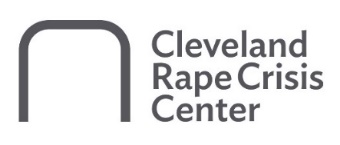 Voices of Change Program ApplicationThe purpose of Cleveland Rape Crisis Center’s Voices of Change program is to give survivors of rape and sexual abuse tools and resources to help them tell their stories safely and effectively to inspire change.  There are many ways in which you can contribute through the Voices of Change program, including quotes, stories, creative writing, artwork, media interviews and public speaking engagements.  With your permission, your contributions would potentially be used in our marketing, fundraising materials, videos or other public pieces created to advance our mission.First Name: _________________________  Last Name: _________________________  Age: __________Street Address: _____________________________________________  Apt/Unit/Suite #: ____________City: __________________________________ State: ________________ Zip: ______________________Day Phone: ________________________________ Night Phone: ________________________________Email: ________________________________________________________________________________The Voices of Change Workshops will take place in October and November 2019. Dates and locations will be determined based on applicant interest.Which of the following dates work for you? Please check all that apply.Option 1, two weeknight workshops:
Tuesday, October 22, 6 – 8 p.m. and Thursday, October 24, 6 – 8 p.m.
Option 2, one full-day workshop:
Saturday, November 2 – 9:00 a.m. - 2:30 p.m.
Which of the following locations work for you? Please check all that apply.Main Office (1228 Euclid Avenue, Suite 200, Cleveland, OH)
Shaker Square Office (13209 Shaker Square, Cleveland, OH)
Westlake Office (27887 Clemens Road, Westlake, OH)
Mentor Office (8334 Mentor Avenue, Suite 100, Mentor, OH)1.  How did you learn about the Voices of Change program?


2.  People have many different reasons for wanting to join the Voices of Change program.a. What are your hopes for yourself in joining the Voices of Change program?b. Do you have any ideas at this time about what some of the main points are that you hope to convey to others from your experience?  (This is something that will be discussed further during your interview.)3. Have you ever shared your experience publicly before?  If you have, what did you like about that experience?  What was challenging about it?4.  What concerns do you have about sharing your story publicly and how it may affect you?5.  We do everything we can to keep your information private; however, we cannot guarantee complete confidentiality for participants.  There may be times when we may need to share certain identifying information such as your name, type of abuse, and your contact information with other CRCC staff, volunteers and event organizers.  Do you have any concerns about that?6.  Are you currently or have you in the past two years been involved with CRCC in another capacity?  (Please check all that apply.)Received servicesVolunteerStaffInternYouth 360 or other prevention program memberOther (please explain): _____________________________________________________7.  Which types of opportunities are you interested in at this time?  (Please check all that apply.  You can opt in or out at any time.)Writing and providing a short, written quote about how my experience at the Center helped meContributing art that can be used to thank CRCC supportersExpressive artwork such as poetry, creative writing, collages, pictures (Tell us more) ____________________________________________________________________________________________________________________________________Having my photo used in marketing materials for Cleveland Rape Crisis Center (could include website, social media, emails, newsletters, annual report, appeals to donors, etc.)Being interviewed for an article in a CRCC publicationParticipating in a video interview about how my experience at the Center helped meBeing interviewed by the media for a news story (can be anonymous)Speaking at a CRCC staff meeting, board meeting, community awareness events, outreach events, volunteer trainings, conferences, support groupsMaking or writing thank-you cards for CRCC supportersOther comments: _______________________________________________________________________________________________________________________________________________________________________________________8.  Do you have any accommodation needs to be able to fully participate in the training?  (i.e. interpreters, large print materials, wheelchair-accessible space, etc.?)Please return your completed application to Kim Haggerty at kimh@clevelandrcc.org.  Once your application is received, you will be contacted to set up a time to come in for a brief interview with the workshop facilitators.  In order to participate in the workshop, you will need to complete an in-person interview.If you have questions, please email Kim at kimh@clevelandrcc.org or call (216) 619-6194 x158.